Supplemental MaterialsSupplemental Figure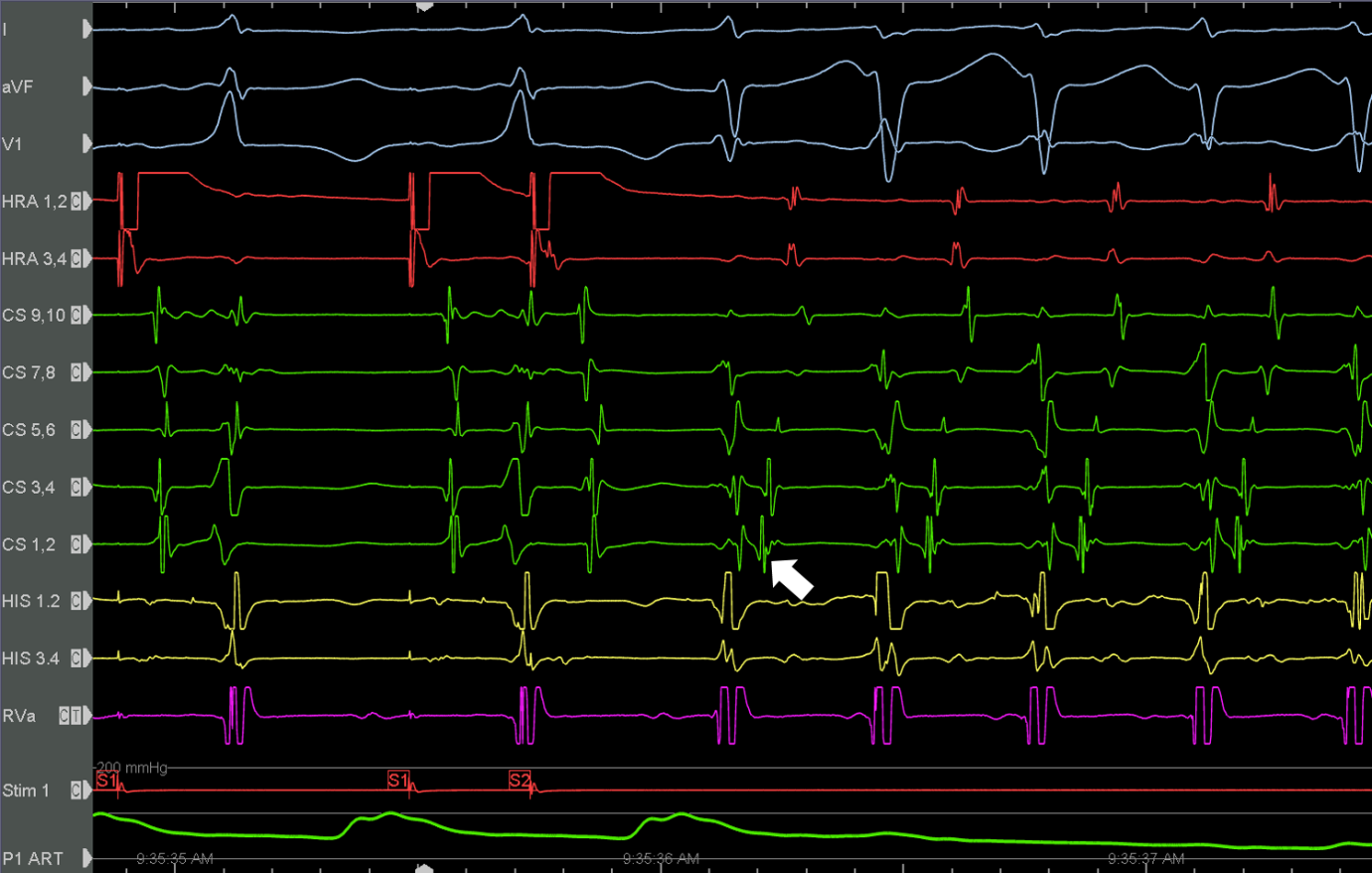 Single atrial extra-stimulus testing at the coupling interval of 230 msec during an atrial driving cycle length of 600 msec induced orthodromic atrio-ventricular reentrant tachycardia. The earliest atrial activation was observed at the distal coronary sinus (arrow).